112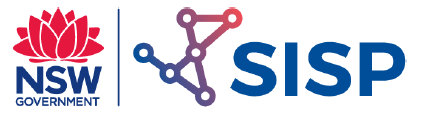 The History and Impact of Australian Engineering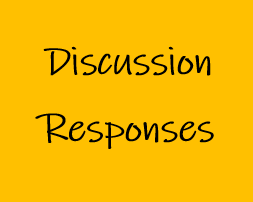 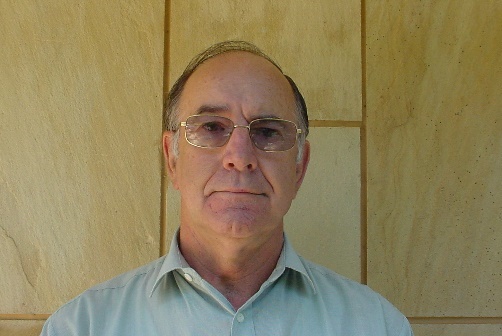 AcknowledgementMr John Gibson is a highly regarded educator and engineer. John taught Industrial Arts at a number of high schools before taking a position at Sydney Teachers’ College, then University of Sydney. He had an engineering education consultancy and has extensive experiencing working with NESA on Engineering Studies syllabus development and the HSC examination committee. The STEM Industry School Partnerships (SISP) Program asked John for his responses to the iTeachSTEM topic discussion questions. SISP is grateful to John for submitting these example discussion responses.HistoryName significant Australian engineering achievements in the past 30 years.List 1.1 November 2015 Engineers Australia Water & Wastemajor Australian dams: providing water supply, electricity and irrigation water on tap: finding and delivering clean water to our cities is a continuing challenge for engineers Lock Bar Pipe: before electric welding, this was a leading technology for manufacturing large steel pipes  Energy Interconnected Electricity Grid: one of the longest AC transmission systems in the worldBasslink: completed in 2005 across Bass Strait, it was the longest high voltage DC undersea cable in the world White Cliffs Solar Power: world’s first commercial solar power station has demonstrated two different technologies Duck Reach Power Scheme: first commercial hydro-electric scheme to be built in Australia  Structures Sydney Olympics Site: largest land remediation site in the southern hemisphere  Sea & Air Black Box Flight Recorder: adopted world-wide, has saved countless lives Australia II and the Winged Keel: innovative engineering helped win the America’s Cup high speed catamarans: Australian designed and built, these ferries greatly reduced travel times around the globe Australia Airline Engineering: continuous improvement has achieved world-leading results Interscan Microwave Aircraft Landing System: invented in Australia, this technology helps lands aircraft safely  Communications CSIRO Wi Fi: this ubiquitous technology is an Australian inventionAustralia Radio Australia Transmitting Stations: powerful short wave transmitters Bass Strait Telegraph Cable: first and longest undersea cable in Australia  Manufacturing Variable Ratio Power Steering: originally for aircraft, this invention is now used in motor vehicles world-wide 
 Defence Jindalee Over-the-Horizon Radar: Seeing beyond the horizon was done first by Australian engineers and scientists Collins Class Submarines: the world’s most capable non-nuclear submarinesActive Phased Array Radar: Australia is a leader in this technology which makes for more capable warships  TechnologyCochlear Hearing Implant: enabling the profoundly deaf to hear Michell Thrust Bearing: this Australian invention is a vital component in every propeller-driven ship CSIRAC Computer: this large valve-type computer had a long working life in AustraliaHIFAR Reactor, Lucas Heights: Australia’s first nuclear reactor operated safely and reliable for nearly 50 yearsRadio Telescope, Parkes: one of the first large movable dish telescopes continues to collect data from the stars Australian Space Tracking Stations: brought to Earth the first images of man walking on the MoonMt Stromlo Observatory: the oldest active observatory in Australia once housed the largest optical telescope in the Southern Hemisphere Woomera Rocket Range: the largest land-based rocket and weapons test facility in the western world launched the first Australian-made satelliteJulius Automatic Totalisator: an ingenious mechanical device, capable of real-time calculations, adopted throughout the worldDiscuss examples of the change in materials and manufacturing techniques over time.the use of polymers in most engineered objects – injection moulding of cheap and disposable eating utensilsDiscuss examples of technology now used in the designing of products.Finite Element AnalysisCADDiscuss developments in the technical communication of designs.CAD drawing has allowed transmission of designs electronically between team members advantages of CAD: editing, library’s, transmission/sharing, manufacturing production -CAD CAM, laser/3D printing, 3D viewing, AR and VRDetail particular materials applied in a current product that would not have been available to the engineer 30 years ago.high temperature alloysSmart materialsNominate technologies in modern products that were not present 30 years ago.InternetBluetoothWiFiGPSImpactsList significant technological developments in engineering, and provide key points that demonstrate the impact of that development on society.motor caraircraftspace travelsatellite communicationlanding on the moonList significant impacts on people’s lives achieved in Australia by engineering projects in areas such as:transport			East/West railway line Supersonic flightelectricity supply		Snowy Mountain Hydro Scheme Electromagnetismwater supply			Bore Drilling Dam mechanicsproduction methods		Mass produced vehicles CNC Machiningstructures			Sydney Harbour Bridgehealth				Bionic earDiscuss the effect that engineering has had on:communicationcultural Awarenesstechnologysafetyhealththe Environment